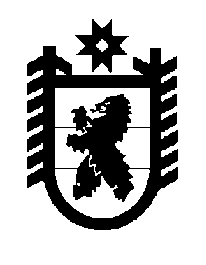 Российская Федерация Республика Карелия    ПРАВИТЕЛЬСТВО РЕСПУБЛИКИ КАРЕЛИЯПОСТАНОВЛЕНИЕот  6 декабря 2017 года № 430-Пг. Петрозаводск О внесении изменения в постановление Правительства Республики Карелия от 7 февраля 2017 года № 48-ППравительство Республики Карелия п о с т а н о в л я е т:1. Внести в приложение к постановлению Правительства Республики Карелия от 7 февраля 2017 года № 48-П «Об определении нормативов на обеспечение государственных гарантий реализации прав на получение общедоступного и бесплатного дошкольного образования в муниципальных дошкольных образовательных организациях, общедоступного и бесплатного дошкольного, начального общего, основного общего, среднего общего образования в муниципальных общеобразовательных организациях, обеспечение дополнительного образования детей в муниципальных общеобразовательных организациях» (Официальный интернет-портал правовой информации (www.pravo.gov.ru), 13 февраля 2017 года,                                № 1000201702130002; 11 сентября 2017 года, №  1000201709110003) изменение, изложив таблицу 2 в следующей редакции:«Таблица 2Нормативы на обеспечение государственных гарантий реализации прав на получение общедоступного и бесплатного начального общего, основного общего, среднего общего образования в малокомплектных образовательных организациях***(тыс. рублей в год)2. Действие настоящего постановления распространяется на правоотношения, возникшие с 1 января 2017 года.
           Глава Республики Карелия                                                            А.О. ПарфенчиковТип образовательной организации, уровень образованияРазмер норматива Общеобразовательная организацияОбщеобразовательная организацияНачальное общее, основное общее, среднее общее образование Начальное общее, основное общее, среднее общее образование Обучение по основным общеобразовательным программам начального общего, основного общего, среднего общего образования в малокомплектных образовательных организациях, расположенных на территории:Костомукшского городского округа2982Беломорского муниципального района12 276Калевальского муниципального района9968Кемского муниципального района3757Кондопожского муниципального района7808Лоухского муниципального района11 122Медвежьегорского муниципального района13 094Муезерского муниципального района18 083Олонецкого муниципального района3058Питкярантского муниципального района7763Прионежского муниципального района8539Пряжинского муниципального района2693Пудожского муниципального района23 764Сегежского муниципального района15 910Сортавальского муниципального района4748Суоярвского муниципального района13 623».